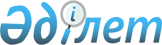 Об установлении ограничительных мероприятий
					
			Утративший силу
			
			
		
					Решение акима Уилского сельского округа Уилского района Актюбинской области от 9 июля 2014 года № 80. Зарегистрировано Департаментом юстиции Актюбинской области 17 июля 2014 года № 3967. Утратило силу решением акима Уилского сельского округа Уилского района Актюбинской области от 17 сентября 2014 года № 124      Сноска. Утратило силу решением акима Уилского сельского округа Уилского района Актюбинской области от 17.09.2014 № 124.

      Примечание РЦПИ.

      В тексте документа сохранена пунктуация и орфография оригинала.

      В соответствии со статьей 35 Закона Республики Казахстан от 23 января 2001 года № 148 "О местном государственном управлении и самоуправлении в Республике Казахстан", статьей 10-1 Закона Республики Казахстан от 10 июля 2002 года № 339 "О ветеринарии" и на основании представления главного государственного ветеринарно-санитарного инспектора Уилской районный территориальной инспекции Комитета ветеринарного контроля и надзора Министерства сельского хозяйства Республика Казахстан от 2 июня 2014 года № ВО 3-4/132 аким Уилского сельского округа РЕШИЛ:

      1. Установить ограничительные мероприятия на территории производственного кооператива "Сегизсай" в зимовке Сегизсай Уилского сельского округа, в связи с возникновением заболевания бешенства среди крупного рогатого скота.

      2. Контроль за исполнением данного решения оставляю за собой.

      3. Настоящее решение вводится в действие со дня его первого официального опубликования.


					© 2012. РГП на ПХВ «Институт законодательства и правовой информации Республики Казахстан» Министерства юстиции Республики Казахстан
				И.о акима Уилского сельского округа

С. Нугыманов

